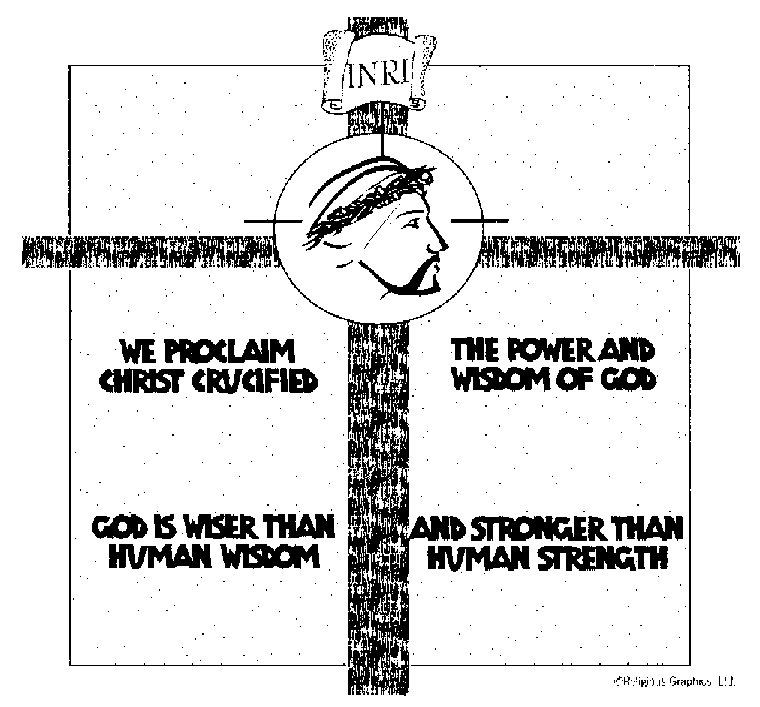 		               ST. R CH                                ST. ROSE, IIlinois                           	Fr. Edward F. Schaefer                               18010 St. Rose Road                                   526-4118 Rectory                       SUNDAY MASS 10:00AM                     SAT. VIGIL MASS   4:00PM                     WEEKDAY MASS  7:45AM    RECONCILIATION     Saturday:  3:15 – 3:45PM         WEBPAGE:    www.strosechurchil.com                                                       EMAIL:           belpsros@outlook.com                                                                        FACEBOOK:  St. Rose Catholic Church – St. Rose, IL  MASS WILL BE LIVE STREAMED ON OUR FACEBOOK PAGE SATURDAYS AT 4PM              	                                            SUNDAY COLLECTIONS:    	 Weekly Envelopes: $4,445.00      			          		Immaculate Conception: $5.00                	 		     Sister Parish: $   111.00                                               Black & Indian: $25.00                   Capital Improvement Fund: $   527.00                                                                                                                                                                        	                                Christmas: $20  Solemnity of Mary: $5.00   Donation: $50.00   MASS INTENTIONS:                                                        	                    	MASSMon  7:45AM St. Casimir		 								NO MASSTue   7:45AM Lenten Weekday									NO MASS        Wed  7:45AM Lenten Weekday					NO MASS       Wed  7:00PM 							John & Bea Tebbe       Thu   7:45AM Sts Perpetua & Felicity					NO MASS        Fri    7:45AM St. John of God					NO MASS	        Sat   4:00PM VIGIL: Fourth Sunday of Lent	       L/D Erwin & Christine Holtgrave Family                                          “            “            “                                               	Karl Schrage                               					“            “            “			Stan & Mary Goestenkors        Sun  10:00AM Fourth Sunday of Lent					For the ParishSERVERS:  Wed Mar 6 7PM: Noah Schuette, Grayce Sturgeon, Jacob Sturgeon, Nick Sturgeon                     Sat   4PM  Wyatt Rauen, Lane Butler, Ali Butler, Seth Lane                   Sun 10AM Tinsley Schwierjohn, Lillian Hilmes, Wade Kramer, Briggs KramerREADERS: Sat 4PM Brenda Niedzwiecki        Sun 10AM Myrt Rollins               EUCHARISTIC MINISTERS: Sat   4PM Nick Wessel          Sun 10AM Scott Schrage & Cheryl Tebbe                                      OFFERTORY: Sat  4PM Holtgrave, Schrage & Goestenkors Families                       Sun 10AM Paul Meyer, Dale Timmermann, Gary Tebbe  VOCATION CUP:  The next family to receive the Vocation Cup is the Craig Becker Family.PLEASE WELCOME: Deacon Linus Klostermann who is helping with the Masses this weekend.       “HAVE YOU REMEMBERED ST. ROSE PARISH IN YOUR ESTATE PLANNING?”                 SYMPATHY:  Our sympathy to the family of Edwina Tebbe.  Edwina, who passed away recently,was the mother of Chuck (Jackie) Tebbe, grandmother of Jared (Amy) Tebbe and great-grandmother of Macy and Jase Tebbe.  May Edwina enjoy the reward of eternal life. SYMPATHY:  Our sympathy to the family of Andrew Rakers.  Andrew, who passed away recently, was the brother-in-law of Joyce (Leonard) Steinmann and the uncle of Mark (Renee) Steinmann.May Andrew enjoy the reward of eternal life.SYMPATHY:  Our sympathy to the family of Gerald (Jerry) Becker.  Jerry, who passed away recently, was the brother-in-law of Tony (Rose) Rensing.May Jerry enjoy the reward of eternal life.SYMPATHY:  Our sympathy to the family of Robert Schneider.  Robert, who passed away recently, was the father of Cory (Kimberly) Schneider and the Grandfather of Gavin and Rylan Schneider.May Robert enjoy the reward of eternal life.ST. ROSE SCHOOL:  Congratulations to the St. Rose January Wildcats:Aubrey Richter, Lucas Brown, Raegan Alberternst & Ella Henrichs. Friday, Mar 8th Early Dismissal 11:45AMMATER DEI HIGH SCHOOL:  Mon., Mar 4th School Board Meeting 7PM Friday, Mar 8th Early DismissalCENTRAL HIGH SCHOOL: Friday, Mar 8 Early Dismissal ANNIVERSARY: Mar 7 Darrell & Christina Klenke ’90           Mar 8 Chad & Jill Vonder Haar ‘03HAPPY BIRTHDAY: Mar 04 Randy Buehne		Mar 05 Rebecca Wiegmann		Mar 08 Lisa BaerMar 04 Zackary Martin		Mar 06 Kinsley Emig 4			Mar 08 Jay FuhlerMar 04 Lindsay McCray		Mar 06 Corben Rehkemper 8		Mar 08 Ansley Mollet 9Mar 04 Cliff Schuette		Mar 07 Kayden Barriger, Jr. 15	Mar 08 Amelia TebbeMar 05 David Erlinger		Mar 07 Emma Mueller 6			Mar 09 Blake FuhlerMar 05 Anna Knebel		Mar 07 Brianna Tebbe 13		Mar 09 Collen Mollet 4Nar 06 Brenda Niedzwiecki	Mar 07 Nathan Tebbe			Mar 09 Nicholas Sturgeon 11Mar 05 Michael Schumacher	Mar 08 Raegan Alberternst 12	Mar 10 Richard J. TebbeST. ROSE LENTEN RECONCILIATION SERVICES:  Tuesday, Mar 5 St. Rose 7PMSr      Sr. Maris Stella once served her country.  Her military career began at the U.S. Naval Academy in Annapolis.           Her initial assignment was as gunnery officer on a destroyer off the coast of South America in pursuit of            drug traffickers.  “I served in the Navy, and I tasted many of the good things that this world has to offer but I            knew my heart was made for something more.”  When I met the Sisters of Life, it was everything in my heart            being lived out in a joyful way…offering support and resources to pregnant women and mothers and helping           women who suffer after abortion.  She entered the Sisters of Life in 2006 and in 2015, she moved to Denver            to start a new convent “because women in college are very vulnerable...”           Sr. Maris Stella; Denver Sisters of Life    A SEASON FOR REFLECTION: RAISING CHICKENS TO SUPPORT HER FAMILY:Nowadays, in Morazain, El Salvadore, it is very difficult to know when the rainy or dry seasons will be.The unpredictable weather puts the livelihood of Sandra’s family in jeopardy.  Despite the challenges, Sandra and her husband, Santos, remain dedicated to ensuring their children grow healthy and succeedIn school.  Learn how their strong family dynamic enabled Sandra to participate in a Catholic ReliefService project. Visit: crsricebowl.org to read this week’s Story of Hope.    ST. ROSE CEMETERY CLEAN UP: St. Rose Cemetery will be cleaned March 16-23.  All Christmas, deteriorated, and broken decorations will be removed.  If you wish to save any of these items, please remove them before March 16th.  Please remove grave blankets soon to avoid killing the grass. SRDC FISH FRY:  Friday, Feb 23 at the Park from 4PM to 7PMIMMACULATE CONCEPTION PIERRON DRIVE-THROUGH CHICKEN DINNER: Sunday, Mar 3 from 11AM to 5PM.  All dinners $15.BREESE LIONS CLUB ANNUALCHICKEN DINNER:  Sun., Mar 3rd Serving 11AM to 6PM Adults Advance tickets $13 and $15 at the door. Carry Outs Only.